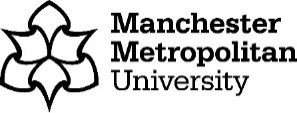 Student Support Services: Disability ServiceSupporting Disabled Students’ Learning through an Inclusive Curriculum Core ExpectationsManchester Metropolitan University expects all programmes to design and deliver an inclusive curriculum that reduces the need to make individual adjustments for many students.   There are a number of core expectations (below) identified by the Disability Service that ensure disabled students are able to access the curriculum – these are referenced in the PLP for disabled students and students will be made aware of these.Some students may require additional disability related reasonable adjustments: the Disability Adviser will identify these through a Personal Learning Plan.  CORE EXPECTATIONSLearning environmentLearning materials and resources will be provided, in electronic format, at least 48 hours in advance of sessions. See ‘Guidance on providing teaching session resources in advance’.You will be provided with session outlines from guest speakers prior to delivery where possible.You will be given time to read and assimilate instructions before being asked to respond.You will be provided with information in advance about how the course/unit will be delivered.Your classes will be delivered in a structured way to allow you to follow topic changes easily.Important references and sources will be displayed visually.Reading lists will be provided that identify both essential and further reading.Additional explanations will be provided in classes, on request, to facilitate better understanding.Questions and comments made by other students will be clarified.Subject-specific terminology will be clarified on request.You will be given sufficient time to respond to questions.You will be given advance notice of room changes. Assessment of your workInformation about assessment deadlines will be provided via Moodle. Laboratory, studio, practical, field-based, professional skills and placement activities Risk assessments will be presented and explained both verbally and in writing.You will have an opportunity to discuss fieldwork and placement needs, if required.If you are expected to undertake precisely defined tasks and experiments, you will be provided with detailed instructions ahead of time in order that you can familiarise yourself with what is required.You will be given sufficient time to take notes during explanations and demonstrations of activities, and for you to formulate or respond to questions.You will be encouraged to work in groups, as this will facilitate peer support.